“Maaf pak saya blm bisa mengubah dari titik ke koma, tapi saya melampirkan data yg bisa d edit d word”Effect of optimum contact time GASP on Cr(VI) adsorptionFigure 2. The relation of adsorption contact time to Cr(VI) ion mass which absorbed per gram of GASP adsorbent (x/m).Effect of Cr(VI) concentration on adsorption capacity in GASPFigure 3. The relation of Cr(VI) concentration to Cr(VI) ion mass which absorbed per gram of GASP adsorbent (x/m)Figure 4. Langmuir equations on GASP from Cr(VI) concentration after adsorption process (C) to concentration per Cr(VI) ion mass were absorbed per gram of adsorbent (Cm/x).Figure 5. Langmuir equations on active zeolite from Cr(VI) concentration after adsorption process (C) to concentration per Cr(VI) ion mass were absorbed per gram of adsorbent (Cm/x).Figure 6. Langmuir equations on active zeolite granules from Cr(VI) concentration after adsorption process (C) to concentration per Cr(VI) ion mass were absorbed per gram of adsorbent (Cm/x).Figure 7. Langmuir equations on ASP from Cr(VI) concentration after adsorption process (C) to concentration per Cr(VI) ion mass were absorbed per gram of adsorbent (Cm/x).Figure 8. Maximum adsorption capacity on different adsorbents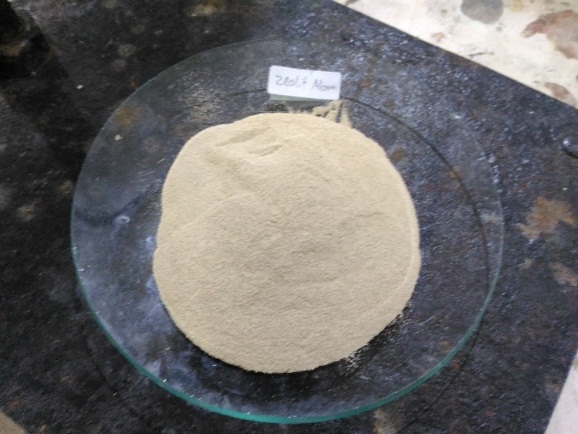 Zeolit alam dari Kota Blitar dengan warna lebih coklat kekuningan dibanding zeolit alam lain karena kadar besi yang tinggi ( berdasarkan data XRF)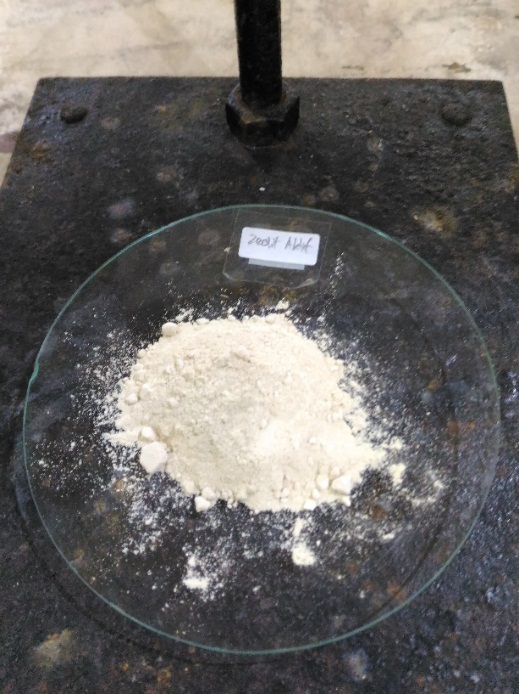 Zeolit yang telah diaktivasi dengan menggunakan HCL dan pemanasan 105ᴼC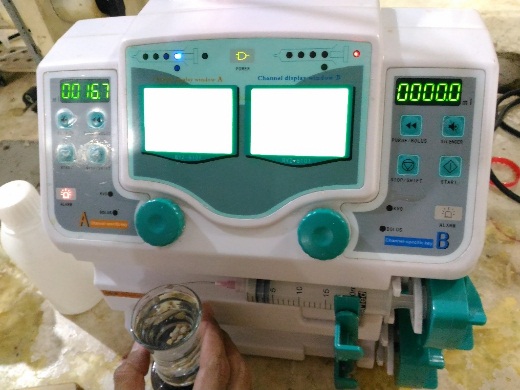 Penggunaan syringe pump dalam pembuatan granul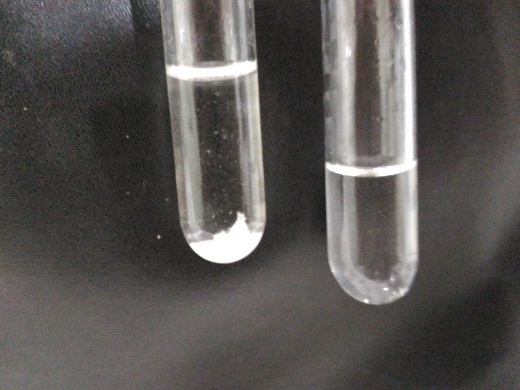 Uji kualitatif bebas ion fosfat dengan Mg(NO3)2 terbentuk endapan putih Mg3(PO4)2, filtrat yang masih ada ion fosfat (kiri) dan bebas ion fosfat (kanan) 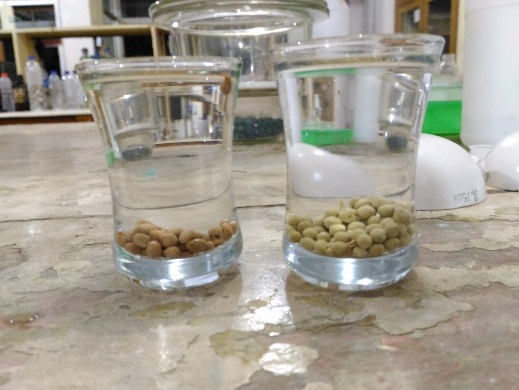 Kiri GASF dan kanan granul zeolit aktif sebelum dikeringkan 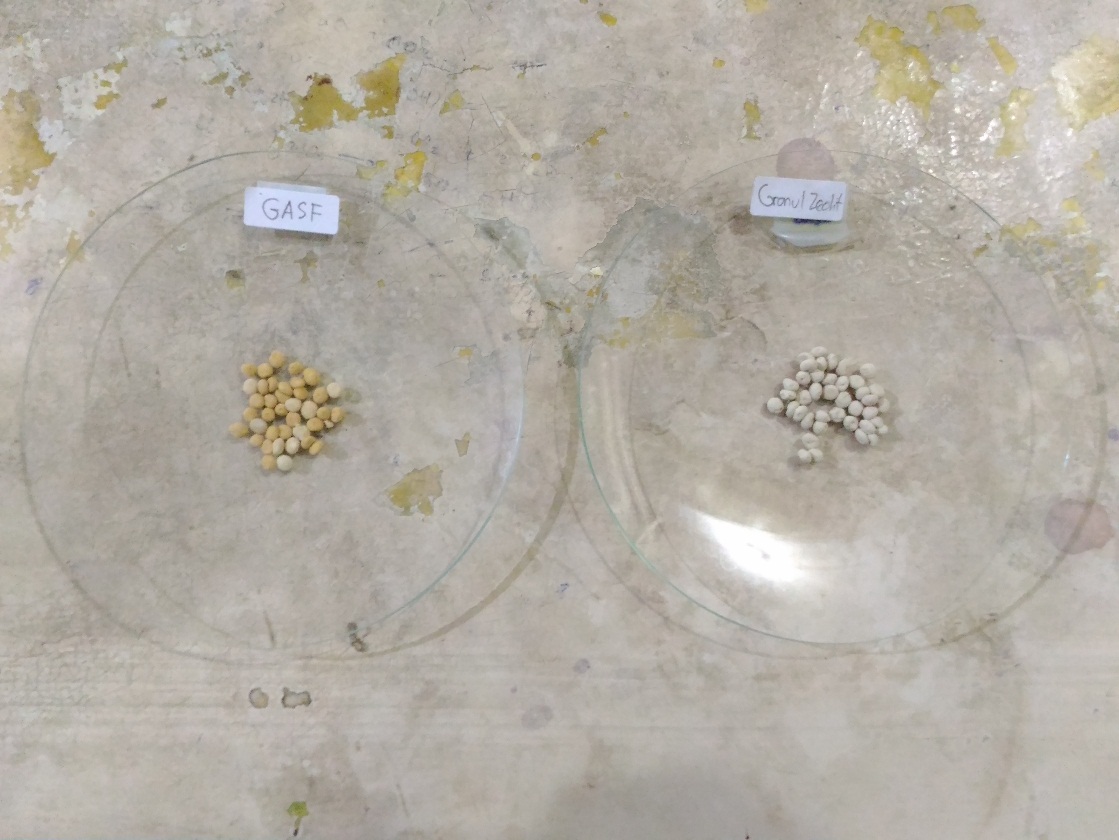 Kiri GASF dan kanan granul zeolit aktif setelah dikeringkan 